Responsabilités des élèves en science et technologieImages tirées de la banque de vignettes en science et technologie, Centre de développement pédagogique.© Serge Gagnier		<www.classedesciences.com>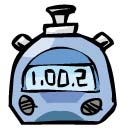 CHRONOMÈTRECHRONOMÈTREResponsable du tempsRappelle le problème à résoudre. Évite les pertes de temps.S’informe du temps qu’il reste et le transmet.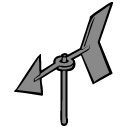 GIROUETTEGIROUETTEGouvernailS’assure que le travail avance.Consulte tous les équipiers.Cherche le consensus.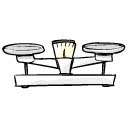 BALANCE À PLATEAUXBALANCE À PLATEAUXDonne la parole à tousFait autoriser la démarche.Donne le droit de parole à chacun.Partage les résultats avec les autres de la classe.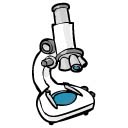 MICROSCOPEMICROSCOPEResponsable du matérielRemet la liste à l’enseignante.Va chercher le matériel.Prend soin du matériel.Rapporte le matériel.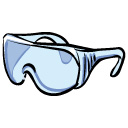 LUNETTE DE SÉCURITÉLUNETTE DE SÉCURITÉS’assure du travail sécuritaireS’assure que les élèves manipulent le matériel adéquatement.Intervient si un élève a un comportement inadéquat.